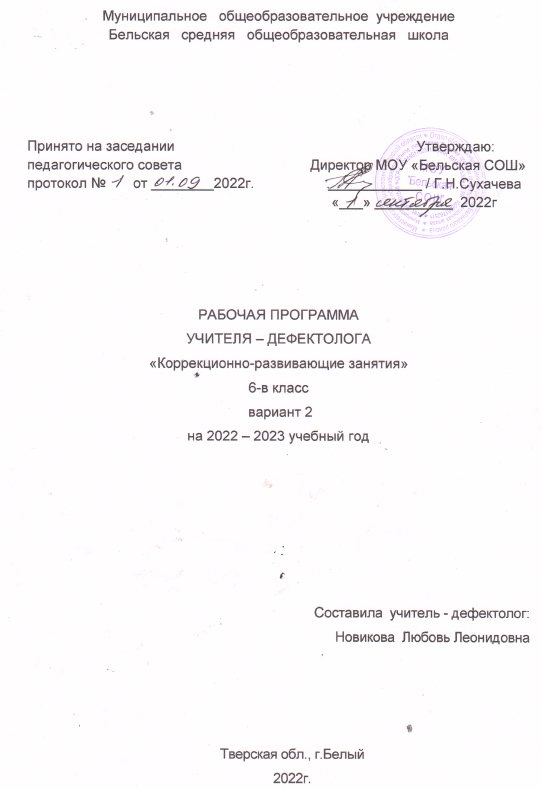 Пояснительная записка         Федеральный государственный образовательный стандарт для обучающихся с ограниченными возможностями здоровья (далее - ОВЗ) рассматривает охрану и укрепление психического здоровья детей как одну из центральных задач образовательной деятельности школы. Психолого-педагогическое сопровождение выступает важнейшим условием повышения качества образования. Рабочая программа учителя-дефектолога «Коррекционно-развивающие занятия» разработана и предназначена для работы с обучающимися с расстройством аутистического спектра  школьного возраста . Программа представляет собой целостную, систематизированную модель для организации психолого-педагогического сопровождения обучающихся, имеющих дефекты в развитии  и обеспечивает выявление особых образовательных потребностей обучающихся с РАС, обусловленных недостатками в их физическом и психическом развитии, осуществление индивидуально-ориентированной дефектологической помощи,   создание специальных условий обучения и воспитания, позволяющих учитывать особые образовательные потребности детей с расстройством аутистического спектра посредством персонификации образовательного процесса.         Необходимость и актуальность разработки данной программы обусловлена потребностью преодоления негативизма при общении и установлении контакта с ребенком РАС; смягчение характерного для аутичных детей сенсорного и эмоционального дискомфорта; повышение активности ребенка в процессе общения с взрослыми и детьми; преодоление трудностей в организации целенаправленного поведения, организации предметно-развивающей среды для психологического стимулирования процесса развития когнитивной и коммуникативной сфер обучающихся, развития высших психических функций (ВПФ), создания ситуации успешности.     Рабочая программа разработана в соответствии с ФГОС НОО для детей с ОВЗ и представляет собой коррекционную программу, адаптированную для обучения детей с расстройствами аутистического спектра и учитывающая особенности их психофизического развития, индивидуальные возможности, обеспечивающая коррекцию нарушений развития и социальную адаптацию с учетом требований следующих нормативных документов:-  СанПиН 2.4.2.3286-15 "Санитарно-эпидемиологические требования к условиям и организации обучения и воспитания в организациях, осуществляющих образовательную деятельность по адаптированным основным общеобразовательным программам для обучающихся с ограниченными возможностями здоровья"  (с изменениями на 27 октября 2020 года)− Федерального закона «Об образовании в Российской Федерации» №273-ФЗ;− Конвенция ООН о правах ребенка; − Закон Российской Федерации от 24.11.1995 № 181-ФЗ «О социальной защите инвалидов в Российской Федерации» с изменениями и дополнениями, вступившими в силу 01.09.2013 г.;-  Приказа Министерства образования и науки РФ №1598 от 19 декабря 2014 г. «Об утверждении Федерального государственного образовательного стандарта начального общего образования для детей с ОВЗ»;- Письмо Министра образования и науки Российской Федерации от 07 июня 2013 г. № ИР-535/07 «О коррекционном и инклюзивном образовании детей»;Программа составлена на основе Методических рекомендаций по обучению детей с РАС, имеющих интеллектуальные нарушения (Разработчик: Галямова А.В); Общая характеристикаДети с РАС имеют специфические трудности переработки и организации информации, ведущие к нарушению формирования картины мира в целом, особенности восприятия информации и как следствие трудности мыслительных операций и асинхронность, мозаичность развития всех остальных психических процессов. Более явные из их: пространственно - временные; слуховое восприятие, внимание; переключение; быстрота реакции; формирование выводов, причинно - следственных связей.Внимание страдает в первую очередь. Фиксируется сужение объёма внимания, нарушение концентрации и переключаемости.Память обладает рядом особенностей: информация запоминается выборочно и неструктурированно, хаотично. Воспроизведение её отличается спонтанностью и несоблюдением социальной ситуации, в которой находится ребёнок. Объём запоминаемой информации может быть велик.Проявления речевых расстройств многообразны и отличаются степенью выраженности: от отсутствия речи (остаются отдельные вокализации, звукоподражания, эхолалии/эхофразии без обращений) до способности самостоятельно использовать устную и письменную речь. К особенностям речевого развития относятся: нарушение коммуникативной функции речи, стереотипность речи, склонность к неологизмам, нарушения звукопроизношения и просодической стороны речи (интонация, темп, ритм и т.д.)Мышление чрезвычайно субъективно, оторвано от реальной жизни, формируется вокруг личного опыта ребёнка. Все полученные знания детям затруднительно применить вне контекста учебной ситуации.Отмечается снижение или отсутствие познавательной, исследовательской активности в целом.Уникальность ребенка состоит из перечисленных выше особенностей, выраженных в разной степени, которые следует учитывать при обучении данных детей.Цель и задачи реализации программыЦель - коррекция и компенсация недостатков развития, смягчение сенсорного и эмоционального дискомфорта, способствующих формированию познавательных навыков у обучающегося с расстройством аутистического спектра. Рабочая программа учителя-дефектолога направлена на:- компенсацию дефицита, возникшего вследствие специфики развития обучающихся;- реализацию потребностей детей с РАС в развитии и адаптации в социуме;- создание развивающей образовательной среды, которая представляет собой систему условий социализации и индивидуализации детей;- создание условий сохранения и укрепления здоровья обучающихся с РАС, разностороннего  их развития с учётом их возрастных и индивидуальных особенностей по основным направлениям дефектологического сопровождения;- своевременное выявление и преодоление недостатков в развитии, обеспечение квалифицированной коррекции недостатков в развитии детей с РАС, формирование полноценного базиса для получения начального общего образования, - создание развивающей коррекционной образовательной среды, которая представляет собой систему условий социализации и индивидуализации детей с ограниченными возможностями здоровья.Отличительной особенностью данной программы является синтез упрощенных заданий, а также возможность варьирования заданий с целью их дифференцированной подачи.Цель программы будет достигнута через решение следующих задач:- осуществление дефектологического обследования, определение путей профилактики и коррекции ВПФ;- подбор, систематизация и совершенствование приемов и методов работы в соответствии с программным материалом;-  всестороннее развитие  ВПФ с учетом возможностей, потребностей и интересов обучающихся;- обеспечение условий для социализации обучающихся, формированию жизненных компетенций; - устранение нежелательных форм поведения детей с РАС;- развитие коммуникативных навыков обучающихся, формирование средств невербальной и вербальной коммуникации;- обеспечение информированности родителей по проблеме преодоления знаниевых пробелов, оптимального включения семьи в коррекционно-развивающий процесс.Методы- Наглядные: опорные схемы, сюжетные картинки, демонстрационные альбомы и рабочие тетради, фотографии, интерактивные задания, видео материал, мануальные знаки.Деятельность учителя - дефектолога при реализации программы проводится по основным направлениям:Диагностическое направлениеДиагностическое направление ориентировано на всестороннее изучение психолого-педагогических особенностей ребенка:  - первичное обследование и мониторинг специалистами ПМПк;  диагностические занятия с детьми в начале учебного года для определения уровня психического развития, индивидуальных особенностях, особых образовательных потребностях ребенка для разработки индивидуальных коррекционно-развивающих программ и АОП; - диагностика в конце учебного года для определения динамики развития детей. Наблюдение за ребенком с РАС (следящая диагностика) – один из основных инструментов учителя-дефектолога в ОУ. Важно ориентироваться на следующие параметры: - более приемлемая для ребенка дистанция общения; -излюбленные занятия, стереотипы действий в условиях, когда ребенок предоставлен сам себе;- способы обследования окружающих предметов; - наличие каких-либо стереотипов бытовых навыков; - используется ли речь, и в каких целях; - особенности поведение в ситуациях дискомфорта, страха; - отношение ребенка к включению других людей в его занятия.Сопутствующими способами получения объективной информации при психодиагностическом обследовании являются: экспериментальные методы; изучение продуктов деятельности детей; анализ опросников и бесед с родителями.Диагностические методикиКоррекционно-развивающее направлениеЦель: коррекция индивидуальных недостатков развития ребёнка с РАС  предполагает комплекс мер, воздействующих на личность в целом, нормализацию и совершенствование ведущего вида деятельности, коррекцию индивидуальных недостатков развития.Коррекционная работа осуществляется поэтапно, исходя из степени выраженности аутистического дизонтогенеза ребенка. Адаптация ребенка к условиям образовательной организации базируется на использовании простейших — тактильных, пантомимических, моторных, речевых форм контактов, в условиях свободного выбора и полевого поведения. Оценка состояния ребенка, имеющего расстройства аутистического спектра, уровня его развития, запаса знаний, поведенческих навыков проводится учителем-дефектологом и служит основой разработки индивидуального плана коррекционных мероприятий. Коррекционно-развивающее направление реализуется взаимодействием в работе учителя-дефектолога, учителей - предметников, психолога и других специалистов образовательного учреждения. В процессе коррекционно-развивающей работы применяются поведенческие  методы и техники: моделирование, побуждение, подсказка, помощь, подкрепление; метод «сопровождающего обучения». С целью формирования коммуникативных навыков в процессе коррекционной работы используются различные коммуникативные системы: вербальная, пиктографическая, письменная, жестовая и т.д. В процессе развития  коммуникативных навыков большое внимание уделяется формированию личностных качеств ребенка, его чувств, эмоций. Организация работы с детьми строится на основе игры с учетом индивидуальных, личностных возможностей каждого ребенка. Используются различные дидактические и развивающие игры, направленные на активизацию познавательной деятельности детей.Коррекционно-развивающее направление включает:-выбор оптимальных для развития ребенка с расстройством аутистического спектра коррекционных программ/методик, методов и приемов обучения в соответствии с его особыми образовательными потребностями;  - коррекцию и развитие высших психических функций, эмоционально-волевой, познавательной и речевой сфер;  - создание возможности для осуществления содержательной деятельности в условиях, оптимальных для его всестороннего и своевременного психического развития;- обеспечение охраны и укрепления здоровья ребенка;- коррекция (исправление или ослабление) негативных тенденций развития;- стимулирование и обогащение развития во всех видах деятельности (познавательной, игровой, продуктивной, трудовой);-организацию и проведение индивидуальных коррекционно-развивающих занятий, необходимых для определения нарушений развития и трудностей обучения;  - развитие универсальных учебных действий в соответствии с требованиями ФГОС для детей с ОВЗ;- профилактика вторичных отклонений в развитии и трудностей в обучении на начальном этапе.Обучение проходит по традиционным методикам, предназначенным для обучения в общеобразовательной школе. Исключением являются следующие моменты:  программа обучения аутичных детей растянута во времени, так как требуется больше времени и сил для закрепления пройденного материала;  программа базируется на принципе перехода «от общего к частному» (т.е. мы учим ребенка воспринимать событие, после чего «дробим» его на части, анализируя детали, подробности), такой принцип используется в обучении аутичных детей глобальному чтению, связной речи, счету. Образовательная деятельность ведется учителем-дефектологом в соответствии с учебным планом в течение дня.  Занятия, организуемые в рамках коррекционно-развивающей области, являются обязательными для учащихся. Они строятся на основе предметно-практической деятельности, реализуются учителем-дефектологом  через систему специальных упражнений и адаптационно-коррекционных технологий, включают большое количество практических, игровых упражнений и образовательных ситуаций. Коррекционно-развивающее обучение проводится индивидуально. Консультативно-просветительское направлениеЦель: создание условий для повышения компетентности родителей, педагогов в организации обучения и воспитания школьников:- комплексная помощь обучающему, родителям, педагогам.  - включение родителей в образовательный процесс.Условия эффективности сопровождения: 1. Необходимость дополнительных усилий по адаптации ребенка в непривычных условиях. 2. Взаимодействие всех специалистов учреждения на всех этапах сопровождения. 3. Адекватная (соответствующая индивидуальным возможностям ребенка) коррекционно-образовательная деятельность. 4. Включение родителей в деятельность учреждения в качестве соучастников коррекционно-развивающего процесса. 5. Поддержание благоприятного психологического климата в учреждении.Просвещение родителей проходит в форме проведения родительских собраний, индивидуальных бесед и консультаций, приглашения родителей на индивидуальные занятия. Размещение информации «Советы дефектолога» на сайте школы ОУ.Способы  оценки качества усвоения материала в целях прослеживания динамики развития: - наблюдение в ходе занятий;-   проверочные задания по итогам изучаемого материала - диагностические работы: первичная, промежуточная, итоговая.СОДЕРЖАНИЕ ПРОГРАММЫ   «Диагностический этап» (8 ч.)         Проведение комплексных обследований обучающегося  с РАС;  контроль и анализ результатов коррекционной работы. «Сенсорное развитие» (25 ч.)   Сенсорное развитие направлено на формирование полноценного восприятия окружающей действительности. Первой ступенью познания мира является чувственный опыт человека. Успешность умственного, физического, эстетического воспитания в значительной степени зависит от качества сенсорного опыта детей, т.е. от того, насколько полно ребенок воспринимает окружающий мир. Программно-методический материал включает   5   разделов:   «Зрительное   восприятие»,   «Слуховое   восприятие», «Кинестетическое восприятие», «Восприятие запаха», «Восприятие вкуса». Содержание каждого раздела представлено по принципу от простого к сложному.«Предметно – практические действия» (26ч.)Программно-методический материал включает 2 раздела: «Действия с материалами», «Действия с предметами». В процессе обучения дети знакомятся с различными предметами и материалами и осваивают действия с ними. Сначала формируются приемы элементарной предметной деятельности, такие как: захват, удержание, перекладывание и др., которые в дальнейшем используются в разных видах продуктивной деятельности: изобразительной, доступной бытовой и трудовой деятельности, самообслуживании.«Коммуникация и развитие речи» (22ч.)Импрессивная речь. Понимание простых по звуковому составу слов (мама, папа, дядя и др.). Реагирование на собственное имя. Узнавание (различение) имён членов семьи, учащихся класса. Понимание слов, обозначающих предмет (посуда, мебель, игрушки, одежда, обувь, животные, овощи, фрукты, бытовые приборы, школьные принадлежности, продукты, транспорт, птицы и др.). Понимание слов, обозначающих взаимосвязь слов в предложении (в, на, под, из, из-за и др.). Понимание простых предложений. Экспрессия с использованием средств невербальной коммуникации. Сообщение собственного имени посредством напечатанного слова (электронного устройства). Сообщение имён членов семьи (учащихся класса, педагогов класса) посредством напечатанного слова (электронного устройства). Использование графического изображения (электронного устройства) для обозначения предметов и объектов (посуда, мебель, игрушки, одежда, обувь, животные, овощи, фрукты, бытовые приборы, школьные принадлежности, продукты, транспорт, птицы и др.).  «Ознакомление с окружающим миром» (21 ч.)Учить ребенка обращать внимание на предметы и явления окружающей действительности, выделять игрушки, предметы повседневного обихода (посуда, одежда, средства личной гигиены и т.д.), действовать с ними.Формировать представления о себе и ближайшем окружении. Учить показывать и по возможности называть членов семьи на фотографии, в процессе игровой деятельности с родителями. Расширять представления о себе, собственном лице и теле, учить показывать на себе и на кукле основные части тела и лица (голова, руки, ноги, живот, глаза, нос, рот, уши).УЧЕБНО - ТЕМАТИЧЕСКОЕ ПЛАНИРОВАНИЕПрограмма включает познавательные упражнения, ориентированные на коррекцию познавательных процессов, развитию общей осведомленности, упражнения на развитие моторики, а также совершенствованию языкового анализа и синтеза. Коррекционные воздействия направлены на преодоление и предупреждение вторичных нарушений развития, а также на формирование определенного круга знаний и умений, необходимых для успешного усвоения программного материала.Предложенная программа рассчитана на реализацию в течение одного учебного года. Занятия проводятся в индивидуальной форме 3 раза в неделю. Общее количество занятий – 102 часа.Программа включает в себя входную, промежуточную и итоговую диагностику познавательных процессов.Продолжительность одного занятия - 20 минут. Возраст обучающегося – 14 - лет.Планируемые результаты:       Освоение обучающимися с РАС, осложненными умственной отсталостью (интеллектуальными нарушениями) программы, которая создана на основе ФГОС, предполагает достижение ими двух видов результатов: личностных и предметных.   Предметные результаты  включают освоение обучающимися с расстройством аутистического спектра специфических умений, знаний и навыков для данной предметной области.              Предметные результаты обучающихся данной категории не являются основным критерием при принятии решения о его переводе в следующий класс, но рассматриваются как одна из составляющих при оценке итоговых достижений.Предметные результаты:Умеет пользоваться тетрадью;Умеет правильно держать ручку;Умеет раскрашивать несложные фигуры с помощью учителя;Умеет обводить рука в руку несложные фигуры, орнаменты, рисунки, аналогичные буквенным знакам;Умеет различать речевые звуки;Умеет составлять предложения из двух слов по действию или предметной картинке с помощью учителя;             Личностные результаты включают овладение обучающимися социальными (жизненными) компетенциями, необходимыми для решения практико-ориентированных задач и обеспечивающими формирование и развитие социальных отношений обучающихся в различных средах. Оценка личностных результатов предполагает, прежде всего, оценку продвижения ребенка в овладении социальными (жизненными) компетенциями, которые, в итоге, составляют основу этих результатов:принятие учителя и учеников класса, первоначальные навыки взаимодействия с ними;положительное отношение к школе;развитие мотивации к обучению;развитие элементарных представлений об окружающем мире;овладение социально-бытовыми умениями, используемыми в повседневной жизни (представления об устройстве школьной жизни; умение включаться в разнообразные повседневные школьные дела);владение элементарными навыками коммуникации и принятыми ритуалами социального взаимодействия;                       Планируемые результаты коррекционной работы:повторяет движения тела по примеру взрослоговыкладывает с помощью палочек простые изображениязастёгивает и расстёгивает пуговицы на тряпичных фигурахсобирает и разбирает пирамидку в хаотичном порядкестроит из кубиков башнюумеет фиксировать взгляд на объектеумеет воспринимать, удерживать изделие в руках рассматривая его со всех сторон;сжимает, разглаживает, разрывает, сгибает бумагу различной фактуры;играет с кубиками, карандашами, палочками и т.д;складывает (достает) карандаши в (из) коробки;       Формирование учебного поведения:фиксирует взгляд на яркой игрушке; на движущей игрушке;переключает взгляд с одного предмета на другой;фиксирует взгляд на лице педагога;фиксирует взгляд на лице педагога с использованием голоса;фиксирует взгляд на изображении;фиксирует взгляд на экране монитора.понимает жестовую инструкцию;использование по назначению учебных материалов: бумаги; карандаша, мелавыполняет действие способом рука-в-руке;подражает действиям, выполняемым педагогом;последовательно выполняет отдельные операции действия по образцу педагога. Оценка эффективности коррекционно-развивающей программыНа протяжении всего учебного года осуществляется контроль над психическим развитием ребёнка. В начале, середине и конце учебного года проводится психодиагностическое обследование с целью определения актуального уровня развития познавательной и эмоционально-волевой сфер личности обучающихся и оценки динамики развития. Диагностические методики в основном имеют балльно - уровневую систему оценки и полностью соответствуют способностям и возможностям ребёнка.Результативность участия ребенка в программе оценивается:По результатам первичной и заключительной психодиагностики (объективная оценка);На основе обратной связи от родителей (субъективная оценка);Через наблюдение изменений в поведении детей (субъективная оценка).Сравнение	    результатов первичной и итоговой	диагностики позволяет оценить динамику развития ребенка и эффективность работы программы.Методы и формы реализации программыНаблюдение  во  время  учебной  деятельности.Диагностические	  беседы,	  экспериментальные     исследования,   анализ	продуктов деятельности детей с РАС (тетрадей, рисунков, поделок и т.п.).Индивидуально - коррекционные занятия с учителем – дефектологом.Мониторинг динамики развития и успешности в освоении программы.Работа с родителями (консультации для родителей, беседы о здоровье ребенка).Таким образом, коррекционная работа осуществляется  на специальных занятиях, где осуществляется, по возможности, коррекция дефектов развития всех сфер личности обучающихся с ОВЗ специалистами, участвующими в сопровождении, что позволяет обеспечить принципы системности и непрерывности.Список литературы.Забрамная С.Д., Боровик О.В. Методические рекомендации к пособию "Практический материал для проведения психолого-педагогического обследования детей" авторов С.Д. Забрамной, О.В. Боровика.: Пособие для психолого-педагогических комиссий. - М.: Владос, 2003 - 32 с.Развитие сенсорной сферы детей. Л. А. Метиева, Э. Я. Удалова.- М.: Просвещение, 2011.- 160 с.Формирование мышления у детей с отклонениями в развитии : Кн. для педагога-дефектолога / Е.А. Стребелева. — М. :Гуманитар, изд. центр ВЛАДОС, 2005. — 180 с. : ил. — (Коррекционная педагогика). 18ВЫ 5-691-00605-3.4. Программа образования учащихся с умеренной и тяжелой умственной отсталостью. Баряева Л.Б., Яковлева Н.Н. Санкт-Петербург, ЦДК проф. Л.Б. Баряевой, 2011.5. Шевченко С.Г. Коррекционно-развивающее обучение: Организационно-педагогические аспекты: Метод.пособие дляучителей начальных классов коррекционно-развивающего обучения. – М., 1999 – 136с.МетодикаЦель, планируемый результат1.Психодиагностический комплект (Стребелева Е.С. «Диагностика психического развития детей»)Определение уровня психического развития2. Психодиагностический комплект (авторы М.М. Семаго, Н.Я. Семаго)Определение уровня познавательного развития3. Психодиагностический комплект «От диагностики к развитию» (автор С.М. Забрамная)Определение уровня психического развития с детьми с ОВЗ4.Методический комплект психоречевой диагностики детей 3-7 лет (авторы Е.П. Кольцова,  О.А.Романович)Определение уровня психоречевого развития детей5.Исследование восприятияОпределить уровень развития зрительного и слухового восприятияб.Четвёртый лишнийИсследование уровня развития мышления/классификация, обобщение.7.Последовательность событийИсследование словесно-логического мышления№ п/пНаименование темы/разделаКол. часов1Диагностическое обследование42Сенсорное развитие253Предметно – практические действия264Коммуникация и развитие речи225Ознакомление с окружающим миром216Диагностическое обследование4ИТОГО102